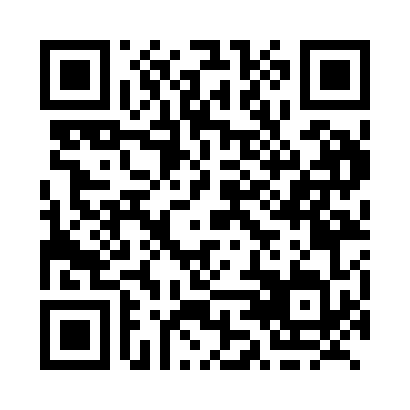 Prayer times for Winfield, Ontario, CanadaMon 1 Jul 2024 - Wed 31 Jul 2024High Latitude Method: Angle Based RulePrayer Calculation Method: Islamic Society of North AmericaAsar Calculation Method: HanafiPrayer times provided by https://www.salahtimes.comDateDayFajrSunriseDhuhrAsrMaghribIsha1Mon3:565:451:266:469:0810:572Tue3:575:461:276:469:0710:563Wed3:575:461:276:469:0710:564Thu3:585:471:276:469:0710:555Fri3:595:471:276:469:0710:556Sat4:005:481:276:459:0610:547Sun4:015:491:276:459:0610:538Mon4:025:501:286:459:0510:529Tue4:045:501:286:459:0510:5110Wed4:055:511:286:459:0410:5011Thu4:065:521:286:459:0410:5012Fri4:075:531:286:449:0310:4913Sat4:095:541:286:449:0310:4714Sun4:105:541:286:449:0210:4615Mon4:115:551:296:439:0110:4516Tue4:125:561:296:439:0110:4417Wed4:145:571:296:439:0010:4318Thu4:155:581:296:428:5910:4119Fri4:175:591:296:428:5810:4020Sat4:186:001:296:418:5710:3921Sun4:206:011:296:418:5710:3722Mon4:216:021:296:408:5610:3623Tue4:236:031:296:408:5510:3524Wed4:246:041:296:398:5410:3325Thu4:266:051:296:398:5310:3226Fri4:276:061:296:388:5210:3027Sat4:296:071:296:388:5110:2828Sun4:306:081:296:378:4910:2729Mon4:326:091:296:368:4810:2530Tue4:336:101:296:368:4710:2431Wed4:356:111:296:358:4610:22